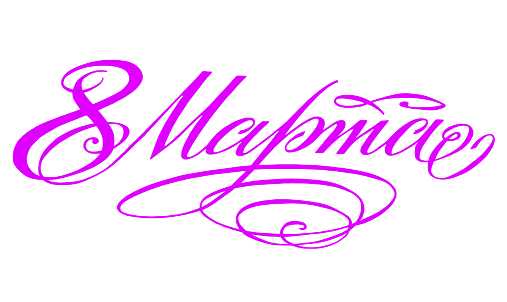 За окном тает снежок.Это март-проказникЯрче солнышко разжегИ устроил праздник!Мы вас с праздником, девчонки,Дружно поздравляем.В Женский день международный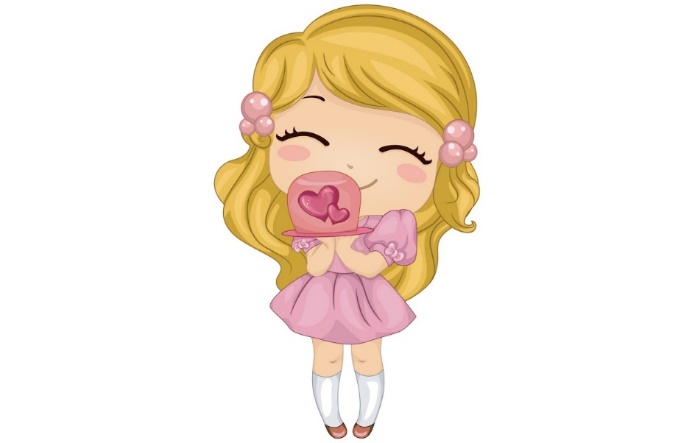 Счастья вам желаем!Красота пускай цветет,Пусть мечты сбываются,И пусть вам во всём везет,Вами восхищаются!